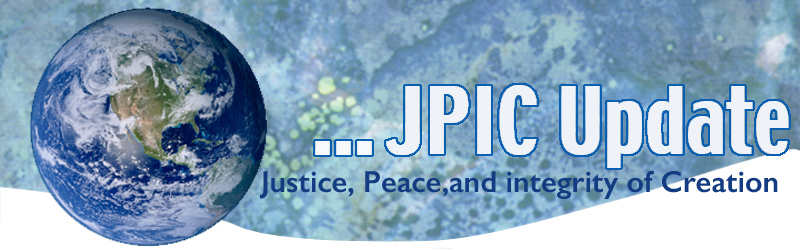 March 2, 2020		The 2020 Women's History Month theme is “Valiant Women of the Vote.” The theme honors "the brave women who fought to win suffrage rights for women, and for the women who continue to fight for the voting rights of others."MarchWomen’s History MonthMarch 3	Super Tuesday be sure to voteMarch 3	World Wild Life DayMarch 8	International Women’s DayMarch 8	Day light Saving Time beginsMarch 19	Feast of St. Joseph*****************TAKING ACTIONBe a voice for the voiceless
*********************Act Now to Protect the National Environmental Policy ActA new proposal from the Trump administration would fundamentally change how the federal government implements our nation's bedrock environmental law—the National Environmental Policy Act, or NEPA, which is crucial to protecting public health and well-being. The proposal is a blatant effort to institutionalize climate denial into government decision-making. The Union for Concerned Scientists urges us to act now to protect the NEPA. Go to: https://secure.ucsusa.org/onlineactions/5J0luZa4YkiUmcMR656c9g2Labeling for LentLabeling for Lent petition and urge seafood producers, distributors, and retailers to make public, through product labeling or other means, their efforts to fight human trafficking in their product supply chains. This year the Labeling for Lent Campaign seeks to encourage the wholesale company Sysco to better inform its customers about efforts they are making to ensure their supply chains are free of forced labor. Sysco is a global leader in selling, marketing, and distributing food products to restaurants, healthcare, and educational facilities. With over 650,000 customer locations, the company operates more than 320 distribution facilities globally. In the United States, many of the schools and hospitals who purchase from Sysco are Catholic.Please sign our online petition HERE.Break Free from Plastic A comprehensive new bill to tackle the plastic-pollution crisis has just been introduced in Congress, and we need your help to see it through to passage.The Break Free From Plastic Pollution Act is as visionary as it is urgent: It would phase out throwaway plastics made from fossil fuels — things like single-use plastic bottles, bags and straws. And it would hold the plastic industry responsible for its waste and pause construction of all new plastic-making plants until the EPA can further review the facilities' huge impacts.Send a letter asking your members in Congress to cosponsor the Break Free From Plastic Pollution Act.			    ***************************INFORMATION/RESOURCES			       ***************************How Bumble Bees Inspired a Network of Tiny Museums Sometimes, small things make a huge impact. After studying how bees in urban environments can survive by navigating small land patches, ecologist Amanda Schochet was inspired to build MICRO, a network of portable science museums the size of vending machines. Learn how these tiny museums are being deployed in libraries, community centers, transit hubs and elsewhere to increase public access to science.Former UNFCCC chief calls for climate revolution A peaceful revolution in which the world rejects short-sighted fossil fuel policies is needed in the coming decade to avert the "dire emergency" that is climate change, warned Christiana Figueres, former Executive Secretary of the United Nations Framework Convention on Climate Change, as she promoted her new book on climate change. "There is no guarantee of success but not trying is a guarantee of failure," Figueres says.**************Words to Ponder***************"The issue is not, 'What must I do in order to secure my salvation?' but rather, 'What does God require of me in response to the needs of others?' It is not, 'How can I be virtuous?' but 'How can I participate in the struggle of the oppressed for a more just world?'" —Walter Wink, Jesus and Nonviolence"Is the system going to flatten you out and deny you your humanity, or are you going to be able to make use of the system to the attainment of human purposes?" —Joseph Campbell"I would like to beg you to have patience with everything unresolved in your heart and try to love the questions themselves as if they were locked rooms or books written in a very foreign language. Live the question now. Perhaps then, someday in the future, you will gradually, without even noticing it, live your way into the answers." —Rainer Maria Rilke, quoted in EngageWatch now »